DEENDAYAL PORT AUTHORITY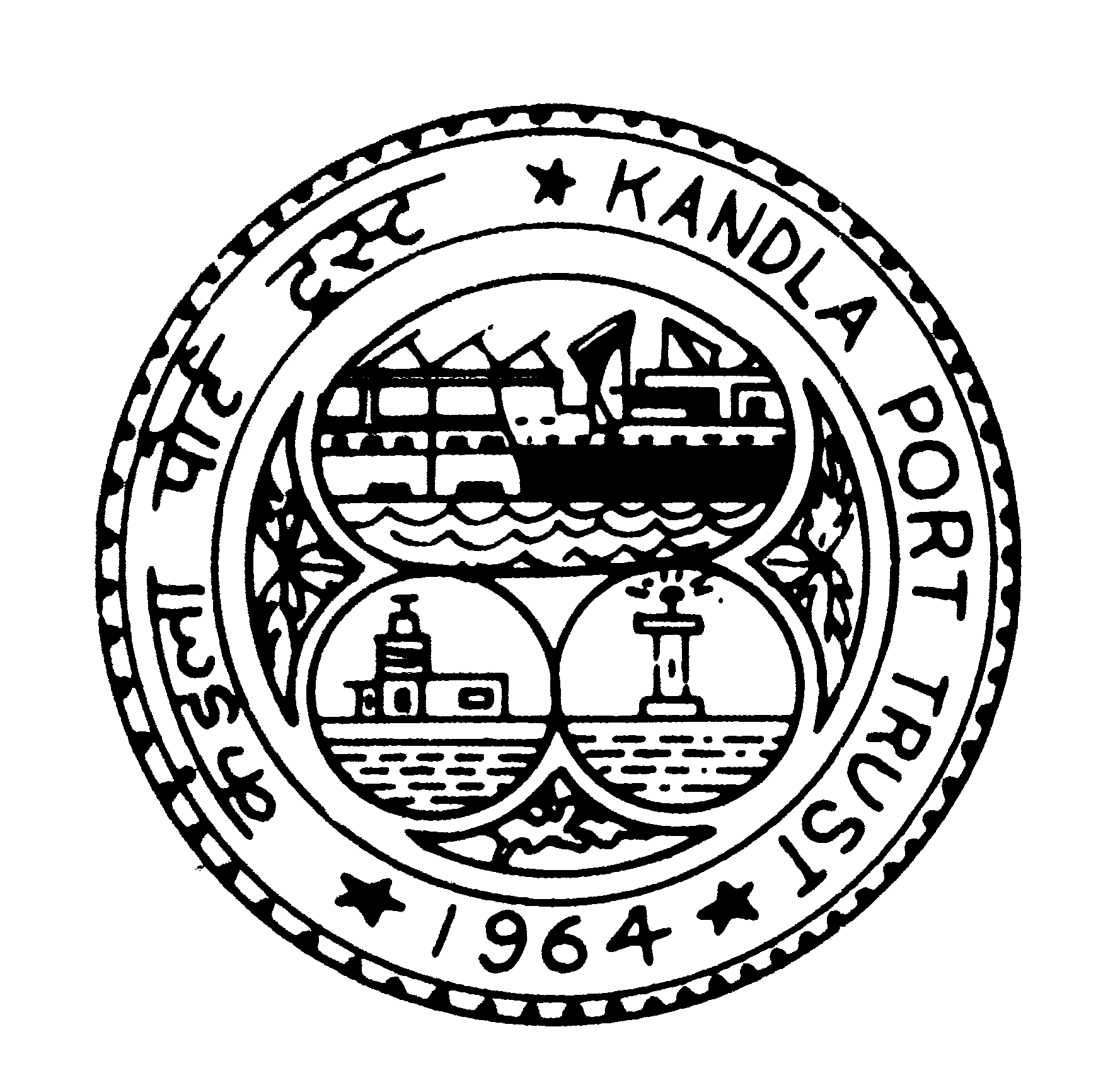 Tel	: (02836)270632 / 270184			                  Office of theFAX	: (02836) 270184				                  Chief Mechanical Engineeringwww.deendayalport.gov.in                  			                  1st Floor P & C Building,							                  New Kandla (Kutch),                               .                                                                                                                                                                 MS/WK/3517-III/                                         	                                                    Date:  09/11/2022.To,M/s. __________________________________________________________________________EXPRESSION OF INTERESTSub.: - Repair of sea water pump of Alternator Engine for Tug Jyeshta / Krittika. Sir,Kindly submit Expression of Interest along with budgetary offer for the subject work in the prescribed format at Schedule-B on the basis of scope of work and general terms & conditions which is enclosed herewith at Annexure-I.The rates quoted must be inclusive of all costs such as material, labour, transportation etc. and any other charges for successful completion of the work excluding GST. The GST applicable shall be shown separately, which shall not be considered for evaluation purposes.The budgetary quotation should reach to the office of Engineer- In-charge, on or before date 15/11/2022 up to 1500 hrs. or may be sent by scanning through email: rks.kpt@rediffmail.com Thanking you,                                                                                                                                          Yours faithfully,                                         EIC (Tugs)                                Deendayal Port Authority Stamp, Date & Signature of Contractor.SCHEDULE - BEOI  No.MS/WK/3517-IIIQuotation for the work of “-Repair of sea water pump of Alternator Engine for Tug Jyeshta / Krittika.”PRICE BID  Above rates are Exclusive of GST.Total Amount in Rupees in words (________________________________________________)  Stamp & Signature of ContractorAnnexure-ISCOPE OF WORK The items to be repaired mentioned in Schedule B shall be taken to their workshop by bidder. Further, dismantling and renewal of old /damage parts shall be done by the contactor. The renewal of shaft & key or building up the damage shaft and then machining shall be done as per requirement. Bidder is required to cast impeller and wear rings as per sample with gunmetal / brass material and further machine to their correct size /dimension. The renewal of seals, O-rings & bearing shall be also done as per sample. The bidder is advised to visit the DPA site and see the conditions of the pumps and understand the nature of work involved in their repair. The bidder has to obtained parts as per sample from the market. The old / damage parts shall be retained by the party as scrap. PRICEThe quoted rate shall be firm & final and inclusive of all taxes, levies, duties, packing, insurance etc. excluding GST. The GST shall be reimbursed as per GST Act, 2017. No claims of contractor shall be entertained on account of any other Taxes levied by Central / State Govt. or any authorities paid by him.TERMS OF PAYMENTAfter submission of duly signed bills in duplicate by the contractor, the 90% payment shall be released through RTGS within 30 days of after satisfactory completion of job, inspection, test & trail. The balance 10 % shall be paid after completion of guarantee defect liability period of six months. LIQUIDATED DAMAGELiquidated Damage shall be levied @ 0.50% per week or part thereof subject to 10% of contract value beyond the stipulated date for completion i.e. upto extended period.COMPLETION PERIODThe work shall be completed within 30 days after date of issue of work order.GUARANTEE PERIODThe above work shall be under guarantee period of six months, from the date of successful test & trial of particular repair works.General Terms and ConditionsAll the rules and regulations governing DPT will be applicable.Income Tax deduction and surcharge & TDS on GST as applicable shall be deducted from the bill as per admissible rules while making payment and only net amount shall be paid to the contractor.Force Majeure: This will be restricted to natural calamities and acts of GOD only.Contractor can be held liable for any monetary or non-monetary consequences on account of Non Remittance of tax by service provider to central government.All tools and tackles including required to carrying out subject work shall be arranged by the contractor himself. Contractor shall be responsible for any damage, theft and fire during the execution of said works. The contractor should strictly follow all statutory rules & regulations like labour law, insurance, safety norms & regulations etc. EIC (Tugs)Deendayal Port Truststamp & Signature of ContractorS. NDescriptionQty.UnitRateAmount1The repairing work consist of renewal of seals, O-rings, impeller, wear rings, bearing. The renewal of shaft & key or building up the damage shaft and machining shall be done as per requirement.  Bidder is required to cast impeller and wear rings as per sample with gunmetal / brass material and further machine to their correct size /dimension. The renewal of seals, O-rings & bearing shall be also done as per sample. The bidder has to obtained parts as per sample from the market. The old / damage parts shall be retained by the party as scrap.The details of sea water Pump (Cummins part no. 4963510) of Alternator Engine, Model: 6CTA-8,3-D(M), Rated HP: 179@1500rpm, fuel rated HP: 9mm3/stroke, Engine Sr. No. 25782876, Make Cummins India Ltd. 6Nos.          Total: 